Занятие по развитию связной речи в подготовительной группе.
ПУТЕШЕСТВИЕ В СТРАНУ  «ВООБРАЗИЛИЮ».
ПРОГРАММНОЕ СОДЕРЖАНИЕ:РАЗВИВАТЬ РЕЧЕВОЕ ТВОРЧЕСТВО, УЧИТЬ ДЕТЕЙ СОЧИНЯТЬ СКАЗКИ, НЕБЫЛИЦЫ ,РИФМОВАННЫЕ 
ТЕКСТЫ НА ОСНОВЕ ПЕРЕЖИТЫХ СОБЫТИЙ. Учить детей подбирать картинки с изображением
предметов названия которых рифмуются, учить самостоятельно подбирать рифмованные слова.
Развивать способность чувствовать художественную выразительность слова ,закладывать основы любви к родному языку ,его точности, меткости, образности .Развивать находчивость ,быстроту 
мышления «.Оживлять»- отдельные объекты на картине .Развивать  эмпатию , наделяя объекты на
картине человеческими чувствами, мыслями ,характерами .Учить детей составлять рифмы ,загадки ,используя модели.

Ребята ,к нам в гости сегодня пришел «Лунтик».Он приглашает всех нас в путешествие по волшебной стране ,которая называется «Вообразилия» 
Про эту волшебную страну Лунтик придумал стих ,послушайте:
«В моей Вообразилии,
В моей Вообразилии 
Там царствует фантазия
Во всем своем всесилии;
Там все мечты сбываются,
А наши огорчения 
Сейчас же превращаются
В смешные приключения!
В мою Вообразилию
Попасть совсем несложно:
Она ведь исключительно 
Удобно расположена!
И только тот ,кто начисто 
Лишен Воображения-
Увы  ,не знает ,как войти в её расположение! 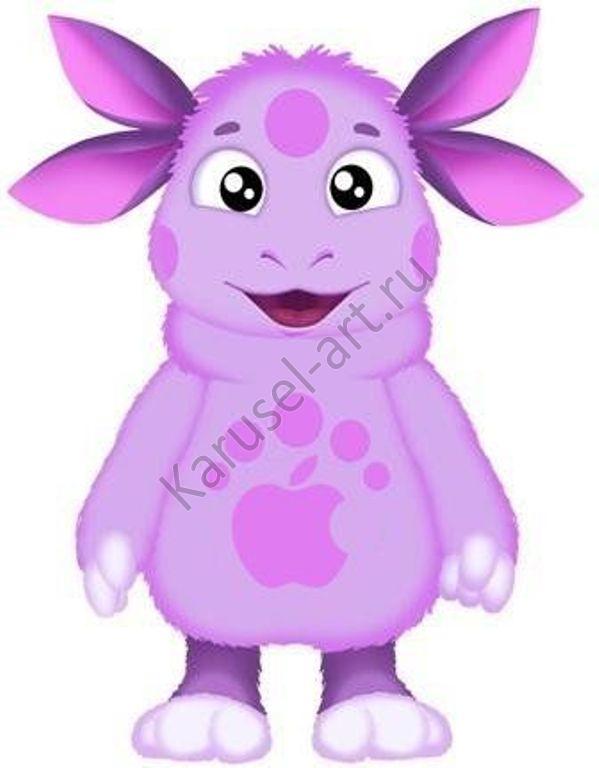 В стране Вообразилии вас ждёт много интересного, ЛУНТИК приготовил много разных заданий и игр,Вы готовы?Наши ушки на макушке
Глазки широко открыты
Слушаем, запоминаем
Ни минуты не теряем.
Первое   задание:
кто знает что такое рифма?( когда  2  или несколько слов имеют одинаковое окончание)
Сейчас Лунтик будет для вас называть разные слова ,а вы к ним придумывать рифмы
Танк-(банк),  Бантик-(фантик),Врач ( грач), Зверь-(дверь), Каша-(Маша),База-( ваза), Подушка (лягушка), Сушка-(пушка),Галка-(палка),Чайка-(майка).
Молодцы! Вы очень много слов придумали.
Теперь Лунтик будет называть  вам  слоги, а вы будете к этим слогам подбирать рифмованные  строки
 Са-са-са-(в лесу живет лиса)
Со-со-со-(с горы катилось колесо)
Ра-ра-ра-(начинается игра)
Ро-ро-ро-(на столе стоит ведро)
Жу-жу-жу-(я на дереве сижу)С этим заданием вы справились Ещё одно задание: игра «парные картинки»Сейчас каждый из вас получит карточку с изображениемКакого –либо предмета. Нужно по очереди подойти к столу И выбрать пару для своей карточки,    так чтобы названия этих Предметов рифмовались. Выбирай, показывай, называй! Физминутка «Как живёшь?»На каждый вопрос ведущего в игре дети отвечают дружным хором «Вот-так !»
и жестом показывают нужное действие.
КАК ЖИВЁШЬ? – «вот так» ( показ  большого пальца)
А ПЛЫВЁШЬ?- «вот так» (плавание любым стилем)
КАК БЕЖИШЬ? – «вот так» ( согнуть руки в локтях и потопать ногами)
ВДАЛЬ ГЛЯДИШЬ? « вот- так» «бинокль»
ЖДЁШЬ ОБЕД?-«вот так»(поза ожидания, подпереть щёчку рукой.)
МАШЕШЬ ВСЛЕД? « вот- так» (машут рукой).
НОЧЬЮ СПИШЬ? «вот- так»(Руку под щёчку )А ШАЛИШЬ?  «вот- так»(надуть щёчки и хлопнуть по 
ним кулаками) Следующее задание: Составление  загадок по этой модели  Модель№1(объект самоварНапример: Блестящий- как золото
Шипит- как змея
Похож на чайник, но нет носика.
Прежде, чем перейти к следующему заданию сделаем гимнастику 
для глаз «Пароходик»
А  теперь взяли свою «подзорную трубу» Лунтик предлагает игру « Ожившие предметы»
Он принёс вам эту картину Нужно взять подзорную трубу ,выбрать себе объект ,который 
вы хотите оживить .Вы  превращаетесь в этот объект и всё о нём рассказываете.
Обобщение занятия. Что было легко выполнить, а что сложно? СПАСИБО ВСЕМ ВЫ ОЧЕНЬ 
СТАРАЛИСЬ!Какой?Что бывает таким?Что делает?Что(кто)делает так же?На что похож?Чем отличается?